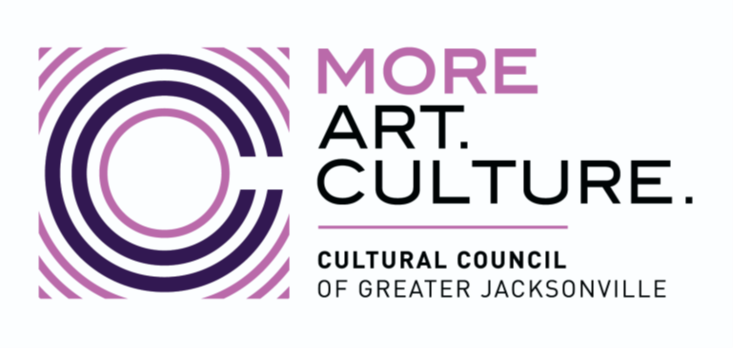 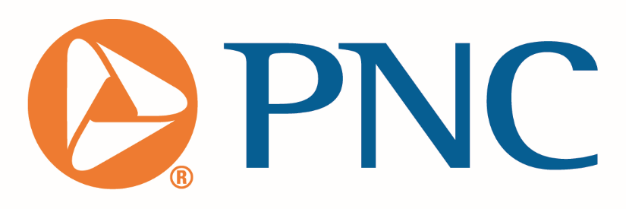 THE JAX ARTS PROJECT – Round 2 Sponsored by PNCGRANT GUIDELINES & INSTRUCTIONSTHE GRANT PROGRAM:The Cultural Council of Greater Jacksonville is committed to investing in artists.  We are therefore pleased to present the JAX Arts Project - Round 2 in partnership with the PNC Foundation, which is committed to enhancing quality of life through cultural enrichment.Individual artists need time, space, and energy to create their work. The JAX Arts Project - Round 2 will address these basic conditions that must exist for creativity to flow and thrive. Grant awards of $2,500 each will enable local artists (of any discipline) to focus on the completion a work product.  This could be an entirely new work, or a work that the artist previously started, but plans to complete during the grant period.  Following the grant period, all grantees will then have the opportunity to share and discuss their work in a community forum hosted by the Cultural Council and PNC.Funding is available for seven grant awards.ELIGIBILITY CRITERIA:The JAX Arts Project – Round 2 is open to individual artists.  To be eligible to apply, the applicant must meet the following criteria:Be 18 years of age or olderBe a resident of one of the following Northeast Florida counties: Clay, Duval, Nassau, or St. Johns Additionally, the applicant must meet the following requirements:Be an individual artist working in any artistic discipline Demonstrate work as a professional artistSubmit a project that takes place and has grant funds expended between the six-month grant period:  May 15, 2023-Nov. 15, 2023 Be willing to share and discuss their work through participation in a wrap-up event open to the publicPlease note:  Grant award recipients from the JAX Arts Project - Round 1 may not apply for Round 2 funding.HOW TO APPLY:The application for the JAX Arts Project will open on Friday, March 3, 2023.The application must be submitted online through the Cultural Council’s online grants system.LINK:  https://www.grantinterface.com/Home/Logon?urlkey=culturalcouncilCreate a log-in to the online grants system.You’ll see the name of the grant program – JAX Arts Project – Round 2.  Click the “Apply” button and the application form will open so that you can begin work. A grant writing tip sheet is available.You can save a draft and log back in later.  Work may be saved by clicking the “Save” button at the bottom of the form. Click “Edit” to continue work.Character counts for the proposal are included in the application form.  One page in Word equates to 3,400 characters. Composing the text responses in Word and then copying and pasting them into the online system is recommended.Responses to questions marked with an asterisk are required.Click the “Submit” button when the proposal is complete.You will receive an automated message that your application has been received.Deadline to apply is Tuesday, April 18, 2023 (11:59 p.m. - online).REQUESTED INFORMATION AND PROPOSAL COMPONENTS:BASICS:Contact informationEligibilityAge RequirementProof of residency in 4-county Northeast Florida areaDemographic dataGender, age range, race/ethnicity, zip codePROPOSAL:Biographical SketchProvide a biographical sketch of the applicant that includes qualifications for carrying out the project successfully (work history, education, artistic/cultural experience, other relevant experience, etc.)Character count allowed:  3,400Project DescriptionInclude the following information: Description of anticipated work product resulting from grant awardIf project includes a way for the public to participate (i.e. performance, exhibit, publication, etc.), please include those detailsCurrent status of projectTimeline for project completionGrant project must take place and grant funds must be spent between the six-month grant period of May 15, 2023 and Nov. 15, 2023 Expected outcome(s) of projectHow would completion of the work help you grow as an artist?Character count allowed:  10,000BUDGET:How would the grant award be used to help complete a work of art?Character count allowed:  3,400BUDGET DETAIL:Provide an itemized grant budget of $2,500 A specific work of art (any discipline) will be completed as a result of the grant awardBudget expenses must contribute to the completion of the work productThe funding will provide the time, space, equipment, materials -- whatever is reasonably needed to do itArtists may work on the project with other artists, but there must be a lead applicant responsible for the projectExpenditures must take place during the grant period (May 15, 2023- Nov. 15, 2023)Character count allowed:  3,400SUPPORT MATERIALS:Upload and provide a description for any photographs, audio/video material, press clips, reviews, promotional materials, prior work, etc. that will help illustrate the background/experience of the applicant.  Upload and provide a description for any photographs, audio/video material, script, prior work, etc. that will help illustrate the proposed project.12 MB total allowed for each support materialCERTIFICATIONPlease sign and date the application.PROJECT EVALUATION:Grant awards will be determined by a panel of evaluators, who will evaluate eligible applications according to the five following statements:1.       The applicant is capable of carrying out the project successfully.2.       The project has artistic merit.3.       The project description is thorough and thoughtful.4.       The project will result in a work product.5.       The project budget aligns with the project description.THE GRANT AWARD:Grant awards of $2,500 will be awarded to up to seven applicants who meet the eligibility criteria and demonstrate project merit.Grant awards will be publicly announced.The grant award will be divided into two payments:  $2,250 will be advanced at the start of the project and the remaining $250 will be paid following submission and approval of the final report.To receive the grant award, individuals must:Sign an award agreementSign a photo/publicity permission formProvide a signed IRS Form W9Upon completion of the grant period, grantees will:Submit a final report in the Cultural Council’s online grants system by Thursday, Nov. 30, 2023.  Grantees should prepare for the following:Budget receipts for the $2,500 grant awardExamples of expenditure proof include:  cancelled checks, credit card receipts, etc.)Brief written report that details the project outcome(s)Photo or Video documentation of the projectSupport material that documents any publicity about the project and provides funding acknowledgement of PNC and the Cultural CouncilParticipation in a JAX Arts Project art showcase and forumAfter the grant period ends, grantees will come together to celebrate and share about the grant projects during an event open to the public. TIMELINE:  JAX Arts Project - Round 2QUESTIONS:Please contact:Amy Palmer (apalmer@culturalcouncil.org)John Poage (john@culturalcouncil.org) Friday, March 3, 2023Grant application opensTuesday, April 18, 2023 (11:59 p.m.-online)Grant application DEADLINEFriday, May 12, 2023All applicants notified of award status; award documents distributed to granteesBy Friday, May 19, 2023Grantee award documents dueBy Wednesday, May 24, 2023$2,250 partial award payments disbursedTuesday, May 30, 2023Grant awards announced publiclyMay 15, 2023-Nov. 15, 2023 (six months)Grant period –project must take place and grant funds must be spent between these datesThursday, Nov. 30, 2023 (11:59 p.m. – online)Grant report DEADLINE; final $250 payment disbursed upon approval of report6-8 p.m., Tuesday, Dec. 12, 2023 @ The JessieGrantee presentation and celebration event with PNC and the Cultural Council